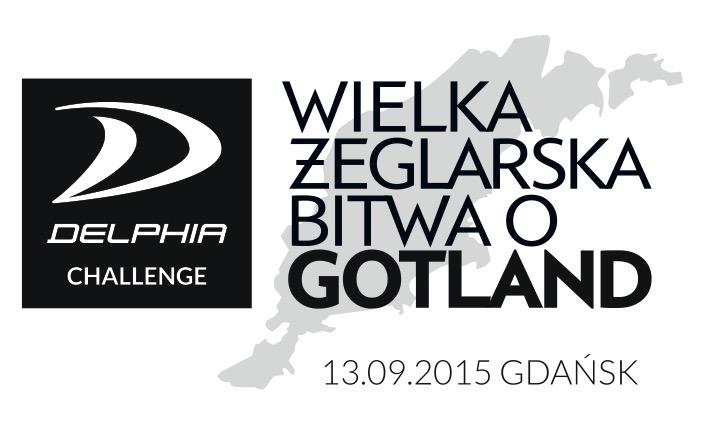 SAILING RACE: Wielka Żeglarska Bitwa o Gotland – Delphia Challenge 2018APPLICATION FORMBASIC INFORMATION:CLASSIFICATION:ACCORDING TO RACE RULES YOU CAN CHOOSE TO COMPETE IN CLASS ORC OR OPEN OR IN OTHER CLASS IF AT LEAST TWO YACHTS WILL COMPETE IN SUCH SEPARATE CLASS. PLEASE CHOOSE  YOUR CLASS  BELOW:□  OPEN         			□ I WANT TO COMPETE IN FOLLOWING CLASS:                                □ ORC – with my expected  GPH RATE …………                                □ OTHER CLASS – (MINI 6.50, Brand class, other)  ………..TEAM:I WANT TO REPRESENT : ………………………………………………… (country or region) RACE FEE 800PLN must be paid within 7 days since application form submission to be put on validated start list. Bank transfer data:Krystian Szypka – oceanTEAM  in the ING Bank Slaski: IBAN: PL95 1050 1070 1000 0092 3356 1001 BIC/SWIFT INGBPLPWTittle of payment: “Opłata wpisowa Bitwa o Gotland  – Yacht’s Name”OTHER INFORMATION:Information about safety equipment – please mark/fulfill information about your equipment:COMMERCIAL PROMOTION ON THE YACHT:DO YOU INTEND TO HAVE ANY COMMERCIAL BRAND PROMOTION ON THE YACHT DURING THE RACE ?□  NO, YACHT WILL BE FREE OF THEM         □ YES I WILL HAVE FOLLOWING COMMERCIAL SIGNS DURING THE RACE:                                □ HULL – NAMES OF BRANDS  …………….……………………..                                □ SAILS – NAMES OF BRANDS ..……………………………………□ I WILL HAVE ONLY NON-PROFIT ORGANIZATIONS’ BRAND: …………………...…………………..*) PROMOTION FEE OF 1500PLN (VAT INCL.) BE CHARGED TO THE COMPETITOR WICH WILL HAVE COMMERCIAL BRANDS ON THE YACHT DURING THE RACE (EXCLUDING BRANDS OF THE RACE’S OFFICIAL PARTNERS).STATEMENTS:I confirm that I read, understand and accept Race Rules in Notice of Race and will follow them during whole race under the restriction of disqualificationI confirm that I agree to use my personal data only for Race organization purpose as well as for safety assurance.I confirm that I realize the level of difficulties of the Race and me and my yacht have capability to compete in it.I confirm that in case of damage or lose of satellite tracker I will pay to the Race Organizer the penalty of 650GBPI confirm that I accept the Race Fee of 80PLN and I will pay it within 7 days since this application submissionI confirm to follow all safety and legal rules at sea during the whole race especially concerning collision avoiding and right of way and I will keep fair play rule during the whole race.I cofirm that above data are true and in case of change of any data put in this form i will inform the Organizer before start.I agree to put on m yacht promotion elements of the race for the Race duration.I agree to use my personal image in the Race information and promotion (pictures from the Race in media)……………………………………………………………………………………………                                       Date and signature:                                    INFO:   www.bitwaogotland.pl YACHT:YACHT:SKIPPER:SKIPPER:Number printed on sailsName and SurnameYacht’s nameSailing certificateTypeBirth dateProduction yearPhoneLOAE-mailDraftClubType and surface of sailsAddressVHF RadioDSC option in VHF (put MMSI)Other safety:EPIRB/PLBSat.phone (put the number)Life RaftLife jacketPyrotechnic signalisation:AutohelmAIS